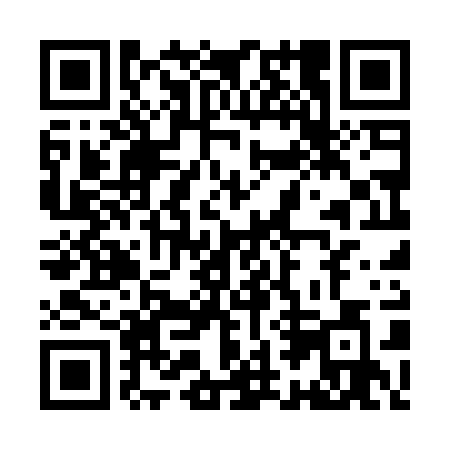 Ramadan times for Admont, AustriaMon 11 Mar 2024 - Wed 10 Apr 2024High Latitude Method: Angle Based RulePrayer Calculation Method: Muslim World LeagueAsar Calculation Method: ShafiPrayer times provided by https://www.salahtimes.comDateDayFajrSuhurSunriseDhuhrAsrIftarMaghribIsha11Mon4:404:406:2312:123:236:026:027:3912Tue4:384:386:2112:123:246:046:047:4113Wed4:364:366:1912:123:256:056:057:4214Thu4:344:346:1712:113:266:076:077:4415Fri4:324:326:1512:113:276:086:087:4516Sat4:294:296:1312:113:286:106:107:4717Sun4:274:276:1112:103:296:116:117:4818Mon4:254:256:0912:103:296:136:137:5019Tue4:234:236:0712:103:306:146:147:5220Wed4:214:216:0512:103:316:156:157:5321Thu4:184:186:0212:093:326:176:177:5522Fri4:164:166:0012:093:336:186:187:5723Sat4:144:145:5812:093:346:206:207:5824Sun4:114:115:5612:083:346:216:218:0025Mon4:094:095:5412:083:356:236:238:0226Tue4:074:075:5212:083:366:246:248:0327Wed4:044:045:5012:073:376:256:258:0528Thu4:024:025:4812:073:376:276:278:0729Fri4:004:005:4612:073:386:286:288:0830Sat3:573:575:4412:073:396:306:308:1031Sun4:554:556:421:064:407:317:319:121Mon4:534:536:401:064:407:327:329:142Tue4:504:506:381:064:417:347:349:153Wed4:484:486:361:054:427:357:359:174Thu4:454:456:341:054:427:377:379:195Fri4:434:436:321:054:437:387:389:216Sat4:414:416:301:044:447:407:409:237Sun4:384:386:281:044:447:417:419:258Mon4:364:366:261:044:457:427:429:269Tue4:334:336:241:044:467:447:449:2810Wed4:314:316:221:034:467:457:459:30